                       «Думай как HR» - готовимся к трудоустройству

            25 июня в рамках Всероссийской ярмарки трудоустройства и молодежного клуба профконсультанты Каменск-Уральского центра занятости провели деловую игру «Думай как HR» со студентами выпускных групп Каменск-Уральского техникума торговли и сервиса.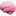 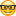 Для выпускника колледжа, техникума самое главное – не бездействовать, не полагаться на случай, а уже сейчас знать принципы составления грамотного резюме и правила самопрезентации.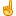  Студенты рассмотрели и обсудили типичные ошибки при написании резюме и при подготовке самопрезентации, а также познакомились с тонкостями отбора кандидатов на вакансии. Студенты попробовали себя в роли работодателя, провели собеседование с соискателями и выбрали подходящего работника. А затем, наоборот, попробовали себя в роли соискателя, выбирали работу, которая больше подходит. Игра прошла в дружественной обстановке, студенты получили важный опыт, который поможет их успешному трудоустройству.Получить консультацию по вопросам составления резюме и прохождения собеседования с работодателем можно в Каменск-Уральском центре занятости по адресу: ул. Кунавина, д.1, каб. 105, телефон 8 (3439) 32-32-41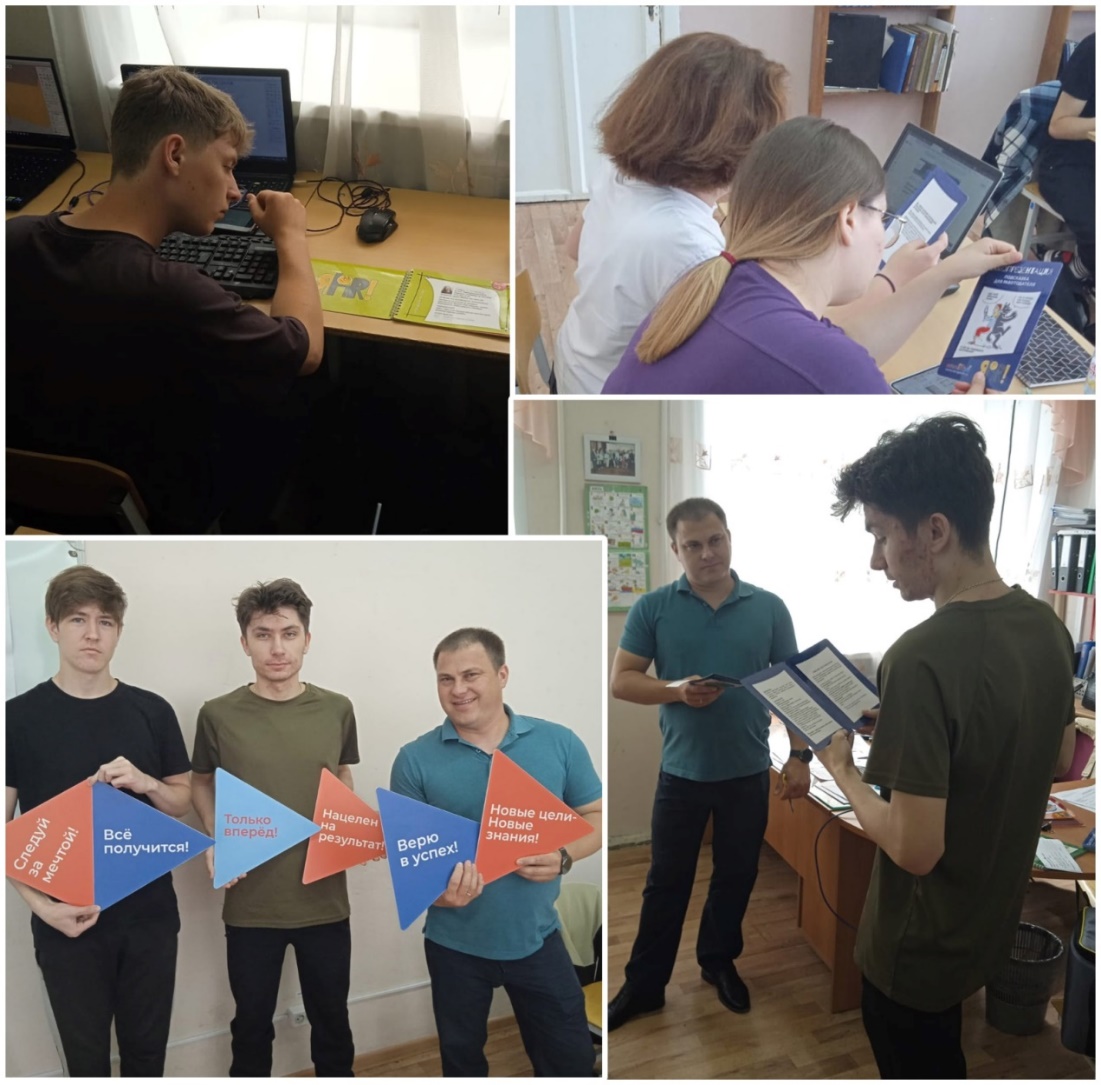 